              Nesecret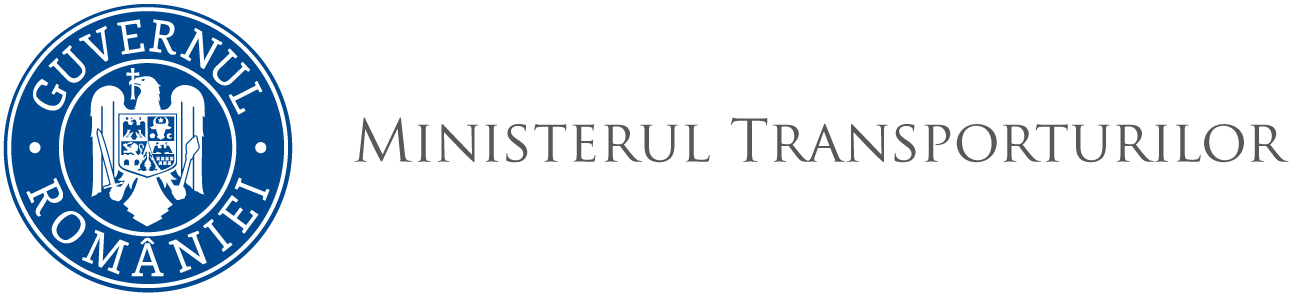 DIRECŢIA TRANSPORT NAVAL				       Nr.                	                       Data             REFERAT DE APROBAREa Ordinului ministrului transporturilor privind publicarea acceptării Cerințelor pentru întreținerea, examinarea amănunțită, încercarea operațională, revizia generală și reparația bărcilor de salvare și a bărcilor de urgență, a instalațiilor de lansare la apă și a mecanismului de declanșare, adoptate de Organizația Maritimă Internațională prin Rezoluția MSC.402(96) a Comitetului de siguranță maritimă din 19 mai 2016	Organizația Maritimă Internațională (OMI), cu sediul la Londra, activează ca instituție specializată a Organizației Națiunilor Unite şi se ocupă cu elaborarea cadrului juridic, tehnic şi organizatoric privind navigația maritimă în apele internaționale. Prin reglementările adoptate, OMI stabilește cerințele minime care se impun navelor comerciale care efectuează voiaje internaționale, privind siguranța navigației și protecția mediului marin.România a devenit membră a acestei organizații prin Decretul nr. 114/1965 și este parte la toate convențiile internaționale principale privind siguranța navigației și prevenirea poluării de către navele maritime.Una dintre cele mai importante convenții privind siguranța navigației, adoptate de OMI, este Convenția internațională din 1974 pentru ocrotirea vieții omenești pe mare (Convenția SOLAS), la care România a aderat prin Decretul nr. 80/1979. Prevederile Anexei la această convenție, structurată în douăsprezece capitole, care cuprinde reguli privind construcția, dotarea și operarea navelor maritime, sunt perfecționate continuu prin rezoluții de amendare, adoptate în cadrul sesiunilor Comitetului Siguranță maritimă (MSC) al OMI.În anul 2016, în cadrul celei de a  nouăzeci și șasea sesiuni, prin Rezoluția MSC.404(96) s-au adus amendamente noi la Convenția SOLAS, respectiv la regulile 3 și 20 din Capitolului III (Mijloace și dispozitive de salvare), amendamente referitoare la întreținerea, examinarea amănunțită, încercarea operațională, revizia generală și reparația bărcilor de salvare și a bărcilor de urgență, a instalațiilor de lansare la apă și a mecanismului de declanșare. În regula 20, se specifică faptul că întreținerea, examinarea amănunțită, încercările operaționale, revizia generală și reparația trebuie să se efectueze în conformitate cu Cerințele pentru întreținerea, examinarea amănunțită, încercarea operațională, revizia generală și reparația bărcilor de salvare și a bărcilor de urgență, a instalațiilor de lansare la apă și a mecanismului de declanșare.Tot în cadrul celei de a  nouăzeci și șasea sesiuni, prin rezoluția MSC.402(96) Comitetul a adoptat aceste Cerințe pentru întreținerea, examinarea amănunțită, încercarea operațională, revizia generală și reparația bărcilor de salvare și a bărcilor de urgență, a instalațiilor de lansare la apă și a mecanismului de declanșare („Cerințe”).Scopul acestor Cerințe este stabilirea unui standard uniform și sigur pentru întreținerea, examinarea amănunțită, încercarea operațională, revizia generală și reparația:1.	bărcilor de salvare (inclusiv bărcilor de salvare lansate la apă prin cădere liberă), bărcilor de urgență și șalupelor rapide de salvare și2.	instalațiilor de lansare la apă și a mecanismului de declanșare sub sarcină și fără sarcină pentru bărcile de salvare (inclusiv mijloacelor primare și secundare a instalațiilor de lansare la apă pentru bărcile de salvare lansate la apă prin cădere liberă), bărcile de urgență, șalupele rapide de salvare și plutele de salvare lansate din grui.Această rezoluție este structurată în 8 secțiuni, și anume:1	Generalități2	Aplicare3	Autorizare4	Niveluri de calificare și certificare5	Rapoarte și înregistrări6	Proceduri specifice pentru inspecție, întreținere, examinare amănunțită, încercare de funcționare, revizie și reparație7 	Cerințe pentru autorizarea furnizorilor de servicii8	Cerințe pentru certificarea personaluluiRezoluția  MSC.402(96) urmează să intre în vigoare la 1 ianuarie 2020.În temeiul prevederilor art. 4 alin. (1) din Ordonanța Guvernului nr. 42/1997 privind transportul maritim și pe căile navigabile interioare, republicată, cu modificările și completările ulterioare, precum și ale art. 2 pct.20, precum ale art.5 alin (4) din Hotărârea Guvernului nr. 21/2015 privind organizarea și funcționarea Ministerului Transporturilor, cu modificările și completările ulterioare, Ministerul Transporturilor  în calitatea sa de organ de specialitate al administrației publice centrale, ia măsurile necesare pentru aplicarea convențiilor internaționale din domeniul său de activitate și, implicit, a reglementărilor cu caracter obligatoriu în baza prevederilor respectivelor convenții. 	Având în vedere cele de mai sus, am elaborat alăturatul proiect de Ordin al ministrului transporturilor privind publicarea acceptării Cerințelor pentru întreținerea, examinarea amănunțită, încercarea operațională, revizia generală și reparația bărcilor de salvare și a bărcilor de urgență, a instalațiilor de lansare la apă și a mecanismului de declanșare, adoptate de Organizația Maritimă Internațională prin Rezoluția MSC.402(96) a Comitetului de siguranță maritimă din 19 mai 2016, pe care, dacă sunteți de acord, vă rugăm să îl aprobați.DIRECTOR Gabriela MURGEANU